 Actualmente el Municipio de Apaseo el Grande se encuentra en proceso de actualización del estudio Programa Municipal de Desarrollo Urbano y Ordenamiento Ecológico Territorial (PMDUOET), que debe ser elaborado considerando en algunos momentos la participación de la sociedad, hecho que actualmente por cuestiones de Sanidad, derivado de la Pandemia del COVID-19, no es posible llevar a cabo, motivo por el cuál en esta primer etapa del estudio, se planteó la estrategia de recopilar información a través de este formato de cuestionario, que esperamos pueda apoyarnos en atender. ¡¡¡Mil gracias!!! 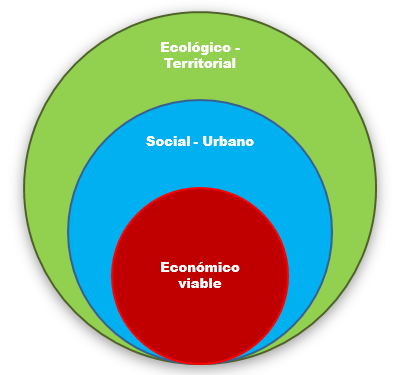 ¿Qué es el Programa Municipal de Desarrollo Urbano y Ordenamiento Ecológico Territorial (PMDUOET)?El PMDUOET es el instrumento de planeación municipal en el que se identifica y analiza el potencial (vocación) del territorio municipal en los temas sociales, ambientales y económicos. Se establece una zonificación del territorio, a nivel urbano y municipal, asignando los usos y destinos del suelo (superficie), sus lineamientos específicos de usos permitidos y sus restricciones, se define el marco para ordenar las actividades sociales y económicas en el territorio, desde una perspectiva integral y sustentable. ¿Qué normatividad atiende el Pmduoet?El PMDUOET se alineará a lo señalado en el Código Territorial para el Estado y los Municipios de Guanajuato (CTEMG), que es el instrumento que establece las normas, principios y bases para el ordenamiento y administración sustentable del territorio del Estado de Guanajuato, con pleno respeto a los derechos humanos (entre otros temas);  además deberá atender lo señalado en el Programa Estatal de Desarrollo Urbano y Ordenamiento Ecológico Territorial (PEDUOET), elaborado por el Gobierno del Estado de Guanajuato a través del Instituto de Planeación, Estadística y Geografía (IPLANEG). ¿Por qué se debe actualizar el (PMDUOET)?El CTEMG señala en su Artículo 62. Los programas municipales deberán ser revisados y, en su caso, actualizados dentro de los seis meses siguientes a la publicación del programa estatal o de sus respectivas actualizaciones. En sustento a lo anterior, y debido a que el PEDUOET fue actualizado y publicado en el Periódico Oficial del Estado de Guanajuato el día 2 de abril de 2019, se hace necesaria la actualización del PMDUOET.Por lo anterior expuesto solicitamos su apoyo para complementar, ponderar, y de ser necesario, actualizar las principales problemáticas identificadas en el municipio en el instrumento actual vigente realizado en el año 2018, por lo que agradecemos la respuesta al siguiente formato.INSTRUCCIONES: El Cuestionario consta de dos Bloques el Primero (que sigue abajo) son los datos de usted (Participante); por favor llene la columna derecha (RESPUESTA)  con las letras y/o los números según corresponda.JERARQUIZACIÓN DE LA PROBLEMÁTICA AMBIENTALINSTRUCCIONES: En el segundo bloque, de la parte inferior, se enlistan en la segunda columna Asuntos (problemática), las problemáticas municipales identificadas en el estudio PMDUOET del 2018, que tienen que ver con el manejo y uso del territorio; favor de tachar los que, de acuerdo a su conocimiento, no se identifiquen en el Municipio de Apaseo el Grande y luego llenar las demás columnas de la siguiente forma:En las columnas Extensión – Magnitud y Temporalidad, colocar el número correspondiente, que de acuerdo a su criterio, define a cada problemática, utilizando la siguiente escala de valoración.En la columna Sectores involucrados deberá a notar aquellos sectores (ejemplo: agricultores, transportistas, industria manufacturera, gobierno municipal, sociedad, etc.) que participan en la generación de la problemática, pudiendo ser uno o varios.En la columna Propuesta de solución, deberá colocar cual o cuales considera que serían las acciones que abonarían a la solución o minimización de la problemática.NOTA: LOS ASUNTOS (PROBLEMÁTICAS) QUE, DE ACUERDO A SU CRITERIO Y CONOCIMIENTO, NO ESTÁN EN LA LISTA, Y QUE DEBEN DE SER ATENDIDOS, FAVOR DE ANOTARLOS AL FINAL Y COMPLEMENTAR SUS COLUMNAS. PREGUNTAPERFIL DEL ENCUESTADORESPUESTASector al que perteneceGF: Gobierno Federal; GE: Gobierno Estatal; GM: Gobierno Municipal; ONG: Organización No Gubernamental; A: Academia; OP: Organización Productiva; I: Industria; SC: Sociedad Civil Lugar de residencia1: En Apaseo el Grande; 2: En otro Municipio de Guanajuato; 3: En otro Estado Tiempo de residencia1: <6 meses;  2: 6 meses - 1 año;  3: 1-5 años;  4: 5-10 años;  5: >10 años Género1: Masculino;  2: FemeninoEscala de ValoraciónExtensión del problema(lugar donde se presenta el problema)Magnitud del problema(impacto que tiene el problema en el lugar donde se presenta)Temporalidad del problema(tiempo durante el cual se mantiene presente la problemática)1Un Sitio PuntualCasi NulaMuy Corta: menos de 6 meses3Una Localidad o un Poblado PequeñoBajaCorta: de 6 meses a 1 año5Varios PobladosModeradaLarga: de 1 año a 3 años7Casi todo el MunicipioAltaMuy Larga: de 3 años a 5 años9Todo el MunicipioMuy AltaPermanente: mayor a 5 añosNoAsuntos(problemática)ExtensiónMagnitudTemporalidadSectores involucradosPropuesta de solución1Contaminación del aire2Deforestación3Contaminación en zona de relleno sanitario4Contaminación por rastro municipal5Contaminación por el uso de fertilizantes químicos en los cultivos6Contaminación por tiraderos clandestinos7Contaminación de ríos y arroyos8Bancos de material9Sobre explotación de acuíferos10Sobre explotación del suelo con actividades agrícolas11Modificación de la red hidrológica12Especulación del suelo 13Falta de cobertura de servicios públicos 14Falta de cobertura de infraestructura urbana15Falta de actualización de instrumentos de planeación16Falta de supervisión urbana17Presencia de establos y zahúrdas en zona urbana18Falta de nomenclatura de calles19Falta de tratamiento de aguas residuales20Asentamientos irregulares21Analfabetismo y bajo promedio de escolaridad22Rezago educativo23Abandono escolar24Falta de panteones25Falta de equipamiento deportivo26Falta de atención a adultos mayores27Falta de cobertura de servicios de salud28Violencia familiar29Desintegración familiar30Abandono de niños31Drogadicción y alcoholismo32Poca disponibilidad de tecnología en las viviendas33Hacinamiento34Inseguridad pública35Falta de participación ciudadana36Falta de fuentes de empleo37Debacle de actividades agrícolas38Falta de lugar para exposiciones39Falta de fomento del turismo40Ambulantaje y piratería41Alto costo de la energía42434445464748